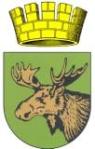 РОССИЙСКАЯ ФЕДЕРАЦИЯКАЛИНИНГРАДСКАЯ  ОБЛАСТЬАДМИНИСТРАЦИЯ  МУНИЦИПАЛЬНОГО ОБРАЗОВАНИЯ«СЛАВСКИЙ ГОРОДСКОЙ ОКРУГ»ул. Калининградская, д.10, г. Славск, Калининградская область, РФ, 238600тел. (40163) 3-18-06, тел./факс (40163) 3-11-66 E-mail: admin@slavsk.gov39.ruОКПО 04028350, ОГРН 1023902005995, ИНН/КПП 3924000079/392401001«____»  июнь  2021 г. № _____	Уважаемые собственники помещений в многоквартирном доме!В соответствии с пунктом 40 Правил проведения органом местного самоуправления открытого конкурса по отбору управляющей организации для управления многоквартирным домом,  утвержденных Постановлением Правительства РФ от 6 февраля 2006 г. N 75 «О порядке проведения органом местного самоуправления открытого конкурса по отбору управляющей организации для управления многоквартирным домом» (далее - Правила №75), Администрация муниципального образования «Славский городской округ» (далее – Администрация), сообщает.Согласно ч.2 ст. 161 Жилищного кодекса Российской Федерации  собственники помещений в многоквартирном доме обязаны выбрать один из способов управления многоквартирным домом:1) непосредственное управление собственниками помещений в многоквартирном доме, количество квартир в котором составляет не более чем тридцать;2) управление товариществом собственников жилья либо жилищным кооперативом или иным специализированным потребительским кооперативом;3) управление управляющей организацией.В соответствии с, ч. 4 ст. 161 Жилищного кодекса Российской Федерации, п. 3 Правил №75 конкурс по отбору управляющей организации для управления многоквартирными домами проводится, в случае если собственниками помещений в многоквартирном доме не выбран способ управления этим домом, а также, в случае если принятое собственниками помещений в многоквартирном доме решение о выборе способа управления домом не реализовано.На основании вышеизложенного, в связи с тем, что собственниками многоквартирного дома, в установленном законом порядке, не выбран один из способов управления,  а также в случае если  принятое собственниками помещений в многоквартирном доме решение о выборе способа управления домом не реализовано, в соответствии с требованиями законодательства Российской Федерации  Администрация уведомляет Вас о проведении открытого конкурса по отбору управляющей организации для управления многоквартирным домом.Заявки на участие в открытом конкурсе принимаются с 04.06.2021 года. Окончание приема заявок  16.08.2021. Проведение конкурса 26.08.2021 годаСообщаем, что в соответствии с ч. 4.1 ст. 161 Жилищного кодекса Российской Федерации извещение о проведении открытого конкурса по отбору управляющей организации для управления многоквартирными домами, а также Конкурсная документация размещена на официальном сайте Российской Федерации в информационно-телекоммуникационной сети «Интернет» для размещения информации о проведении торгов по адрес уwww.torgi.gov.ru., а также на официальном сайте администрации муниципального образования «Славский городской округ» по адрес:  https:// https://slavsk.info.Получить информацию об условиях, сроках проведения открытого конкурса, а также другую информацию, связанную с проведением открытого конкурса, Вы можете обративший с Администрацию по адресу г. Славск, ул. Калининградская, д. 10, а также на сайте torgi.gov.ru, либо на официальном сайте администрации муниципального образования «Славский городской округ»   https:// https://slavsk.info.Согласно п. 39 Правил №75 в случае если до дня проведения конкурса собственники помещений в многоквартирном доме выбрали способ управления многоквартирным домом и реализовали решение о выборе способа управления этим домом, конкурс не проводится. Отказ от проведения конкурса по иным основаниям не допускается.В соответствии с требованиями законодательства Российской Федерации в сфере жилищно-коммунального хозяйства, исходя из состава общего имущества в многоквартирных домах, на основании Экспертного заключения от 09.12.2019 года ООО «СФ Оценка-Аудит» конкурсной документацией установлена стоимость (цена) услуг работ, необходимых для обеспечения надлежащего содержания общего имущества в многоквартирном доме по группам однотипных многоквартирных домов в расчете на 1 кв.м общей площади жилых и нежилых помещений в многоквартирном доме:Конкурс по отбору управляющей организации для управления многоквартирным домом проводится на основании статьи 161 Жилищного кодекса Российской Федерации, в соответствии с постановлением Правительства Российской Федерации № 75 от 06.02.2006 «О порядке проведения органом местного самоуправления открытого конкурса по отбору управляющей организации для управления многоквартирным домом», постановлением Правительства Российской Федерации от 03.04.2013 № 290 «О минимальном перечне услуг и работ, необходимых для обеспечения надлежащего содержания общего имущества в многоквартирном доме, и порядке их оказания и выполнения», постановлением Правительства Российской Федерации от 13.08.2006 № 491 «Об утверждении Правил содержания общего имущества в многоквартирном доме и правил изменения размера платы за содержание и ремонт жилого помещения в случае оказания услуг и выполнения работ по управлению, содержанию и ремонту общего имущества в многоквартирном доме ненадлежащего качества и (или) с перерывами, превышающими установленную продолжительность», Федеральным законом от 06.10.2003 № 131-ФЗ «Об общих принципах организации местного самоуправления в Российской Федерации», Уставом муниципального образования «Славский городской округ», Положением о конкурсной комиссии по проведению открытых конкурсов по отбору управляющих организаций для управления многоквартирными домами, утвержденным Постановлением администрации муниципального образования «Славский городской округ» от 04.05.2021 г. №1345. № п.п.Группы многоквартирных домов (далее - МКД), в соответствии с степенью благоустройства и составом общего имуществаСтоимость (цена) услуг работ, необходимых для обеспечения надлежащего содержания общего имущества в многоквартирном доме в расчете на 1.кв.м (руб.)1.1.МКД оборудованные: центральным отоплением, центральным холодным водоснабжением, центральной канализацией (водоотведением), центральным газоснабжением, электроснабжением В состав общего имущества МКД входят, в том числе входят: подвалы, помещения общего пользования (тамбуры, коридоры, лестничные площадки и марши и другие)20,401.2.МКД оборудованные: центральным отоплением, центральным холодным водоснабжением, центральной канализацией (водоотведением), центральным газоснабжением, электроснабжением В состав общего имущества МКД входят, в том числе входят: помещения общего пользования (тамбуры, коридоры, лестничные площадки и марши и другие).В составе  общего имущества МКД отсутствуют подвалы.20,171.3.МКД оборудованные: центральным отоплением, центральным холодным водоснабжением, центральной канализацией (водоотведением), центральным газоснабжением, электроснабжением В состав общего имущества МКД входят, в том числе входят: подвалы. В составе  общего имущества МКД отсутствуют помещения общего пользования (тамбуры, коридоры, лестничные площадки и марши и другие).16,261.4.МКД оборудованные: центральным отоплением, центральным холодным водоснабжением, центральной канализацией (водоотведением), центральным газоснабжением, электроснабжением В составе общего имущества МКД отсутствуют: подвалы, помещения общего пользования (тамбуры, коридоры, лестничные площадки и марши и другие)16,032.1МКД оборудованные: центральным отоплением, центральным холодным водоснабжением, центральной канализацией (водоотведением), газоснабжение - баллонное, электроснабжением В состав общего имущества МКД входят, в том числе входят: подвалы, помещения общего пользования (тамбуры, коридоры, лестничные площадки и марши и другие)19,682.2МКД оборудованные: центральным отоплением, центральным холодным водоснабжением, центральной канализацией (водоотведением), газоснабжение - баллонное, электроснабжением В состав общего имущества МКД входят, в том числе входят: помещения общего пользования (тамбуры, коридоры, лестничные площадки и марши и другие).В составе  общего имущества МКД отсутствуют подвалы.19,452.3МКД оборудованные: центральным отоплением, центральным холодным водоснабжением, центральной канализацией (водоотведением), газоснабжение - баллонное, электроснабжением В состав общего имущества МКД входят, в том числе входят: подвалы.В составе  общего имущества МКД отсутствуют помещения общего пользования (тамбуры, коридоры, лестничные площадки и марши и другие).15,542.4МКД оборудованные: центральным отоплением, центральным холодным водоснабжением, центральной канализацией (водоотведением), газоснабжение - баллонное, электроснабжением В составе общего имущества МКД отсутствуют: подвалы, помещения общего пользования (тамбуры, коридоры, лестничные площадки и марши и другие)15,313.1МКД оборудованные: автономным отоплением (печи, котелковое, иное), центральным холодным водоснабжением, центральной канализацией (водоотведением), центральным газоснабжением, электроснабжением В состав общего имущества МКД входят, в том числе входят: подвалы, помещения общего пользования (тамбуры, коридоры, лестничные площадки и марши и другие)19,013.2.МКД оборудованные: автономным отоплением (печи, котелковое, иное), центральным холодным водоснабжением, центральной канализацией (водоотведением), центральным газоснабжением, электроснабжением В состав общего имущества МКД входят, в том числе входят: помещения общего пользования (тамбуры, коридоры, лестничные площадки и марши и другие).В составе  общего имущества МКД отсутствуют подвалы.18,793.3.МКД оборудованные: автономным отоплением (печи, котелковое, иное), центральным холодным водоснабжением, центральной канализацией (водоотведением), центральным газоснабжением, электроснабжением В состав общего имущества МКД входят, в том числе входят: подвалы.В составе  общего имущества МКД отсутствуют помещения общего пользования (тамбуры, коридоры, лестничные площадки и марши и другие).14,833.4.МКД оборудованные: автономным отоплением (печи, котелковое, иное), центральным холодным водоснабжением, центральной канализацией (водоотведением), центральным газоснабжением, электроснабжением В составе общего имущества МКД отсутствуют: подвалы, помещения общего пользования (тамбуры, коридоры, лестничные площадки и марши и другие)14,614.1МКД оборудованные: автономным отоплением (печи, котелковое, иное), центральным холодным водоснабжением, центральной канализацией (водоотведением), газоснабжение - баллонное, электроснабжением В состав общего имущества МКД входят, в том числе входят: подвалы, помещения общего пользования (тамбуры, коридоры, лестничные площадки и марши и другие)18,294.2.МКД оборудованные: автономным отоплением (печи, котелковое, иное), центральным холодным водоснабжением, центральной канализацией (водоотведением), газоснабжение - баллонное, электроснабжением В состав общего имущества МКД входят, в том числе входят: помещения общего пользования (тамбуры, коридоры, лестничные площадки и марши и другие).В составе  общего имущества МКД отсутствуют подвалы.18,074.3.МКД оборудованные: автономным отоплением (печи, котелковое, иное), центральным холодным водоснабжением, центральной канализацией (водоотведением), газоснабжение - баллонное, электроснабжением В состав общего имущества МКД входят, в том числе входят: подвалы.В составе  общего имущества МКД отсутствуют помещения общего пользования (тамбуры, коридоры, лестничные площадки и марши и другие).14,114.4.МКД оборудованные: автономным отоплением (печи, котелковое, иное), центральным холодным водоснабжением, центральной канализацией (водоотведением), газоснабжение - баллонное, электроснабжением В составе общего имущества МКД отсутствуют: подвалы, помещения общего пользования (тамбуры, коридоры, лестничные площадки и марши и другие)13,895.1МКД оборудованные: автономным отоплением (печи, котелковое, иное), центральным холодным водоснабжением, местной канализацией (водоотведением), центральным газоснабжением, электроснабжением В состав общего имущества МКД входят, в том числе входят: подвалы, помещения общего пользования (тамбуры, коридоры, лестничные площадки и марши и другие)19,335.2.МКД оборудованные: автономным отоплением (печи, котелковое, иное), центральным холодным водоснабжением, местной канализацией (водоотведением), центральным газоснабжением, электроснабжением В состав общего имущества МКД входят, в том числе входят: помещения общего пользования (тамбуры, коридоры, лестничные площадки и марши и другие).В составе  общего имущества МКД отсутствуют подвалы.19,125.3.МКД оборудованные: автономным отоплением (печи, котелковое, иное), центральным холодным водоснабжением, местной канализацией (водоотведением), центральным газоснабжением, электроснабжением В состав общего имущества МКД входят, в том числе входят: подвалы.В составе  общего имущества МКД отсутствуют помещения общего пользования (тамбуры, коридоры, лестничные площадки и марши и другие).15,995.4.МКД оборудованные: автономным отоплением (печи, котелковое, иное), центральным холодным водоснабжением, местной канализацией (водоотведением), центральным газоснабжением, электроснабжением В составе общего имущества МКД отсутствуют: подвалы, помещения общего пользования (тамбуры, коридоры, лестничные площадки и марши и другие)15,786.1МКД оборудованные: автономным отоплением (печи, котелковое, иное), центральным холодным водоснабжением, местной канализацией (водоотведением), газоснабжение - баллонное, электроснабжением В состав общего имущества МКД входят, в том числе входят: подвалы, помещения общего пользования (тамбуры, коридоры, лестничные площадки и марши и другие)18,616.2.МКД оборудованные: автономным отоплением (печи, котелковое, иное), центральным холодным водоснабжением, местной канализацией (водоотведением), газоснабжение - баллонное, электроснабжением В состав общего имущества МКД входят, в том числе входят: помещения общего пользования (тамбуры, коридоры, лестничные площадки и марши и другие).В составе  общего имущества МКД отсутствуют подвалы.18,46.3.МКД оборудованные: автономным отоплением (печи, котелковое, иное), центральным холодным водоснабжением, местной канализацией (водоотведением), газоснабжение - баллонное, электроснабжением В состав общего имущества МКД входят, в том числе входят: подвалы.В составе  общего имущества МКД отсутствуют помещения общего пользования (тамбуры, коридоры, лестничные площадки и марши и другие).15,276.4.МКД оборудованные: автономным отоплением (печи, котелковое, иное), центральным холодным водоснабжением, местной канализацией (водоотведением), газоснабжение - баллонное, электроснабжением В составе общего имущества МКД отсутствуют: подвалы, помещения общего пользования (тамбуры, коридоры, лестничные площадки и марши и другие)15,067.1МКД оборудованные: автономным отоплением (печи, котелковое, иное), холодное водоснабжение - отсутствует, канализацией (водоотведением) - отсутствует, газоснабжение - баллонное, электроснабжением В состав общего имущества МКД входят, в том числе входят: подвалы, помещения общего пользования (тамбуры, коридоры, лестничные площадки и марши и другие)16,087.2.МКД оборудованные: автономным отоплением (печи, котелковое, иное), холодное водоснабжение - отсутствует, канализацией (водоотведением) - отсутствует, газоснабжение - баллонное, электроснабжением В состав общего имущества МКД входят, в том числе входят: помещения общего пользования (тамбуры, коридоры, лестничные площадки и марши и другие).В составе  общего имущества МКД отсутствуют подвалы.15,877.3.МКД оборудованные: автономным отоплением (печи, котелковое, иное), холодное водоснабжение - отсутствует, канализацией (водоотведением) - отсутствует, газоснабжение - баллонное, электроснабжением В состав общего имущества МКД входят, в том числе входят: подвалы.В составе  общего имущества МКД отсутствуют помещения общего пользования (тамбуры, коридоры, лестничные площадки и марши и другие).12,747.4.МКД оборудованные: автономным отоплением (печи, котелковое, иное), холодное водоснабжение - отсутствует, канализацией (водоотведением) - отсутствует, газоснабжение - баллонное, электроснабжением В составе общего имущества МКД отсутствуют: подвалы, помещения общего пользования (тамбуры, коридоры, лестничные площадки и марши и другие)12,538.1МКД оборудованные: центральным отоплением, центральным холодным водоснабжением, канализацией (водоотведением) - местное, газоснабжение - баллонное, электроснабжением В состав общего имущества МКД входят, в том числе входят: подвалы, помещения общего пользования (тамбуры, коридоры, лестничные площадки и марши и другие)20,738.2.МКД оборудованные: автономным отоплением (печи, котелковое, иное), холодное водоснабжение - отсутствует, канализацией (водоотведением) - отсутствует, газоснабжение - баллонное, электроснабжением В состав общего имущества МКД входят, в том числе входят: подвалы.В составе  общего имущества МКД отсутствуют помещения общего пользования (тамбуры, коридоры, лестничные площадки и марши и другие).16,59